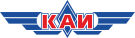 Казанский национальный исследовательский технический университет им. А.Н. Туполева – КАИ (КНИТУ-КАИ)Отдел развития брендаМОНИТОРИНГ СМИ ПО АНТИКОРРУПЦИИ09.04.21ОглавлениеRegnum: В Орле экс-проректор госуниверситета экономики признана виновной во взятках	3Regnum: Преподавателю ростовского вуза вменяют получение 122 взяток	4Newsroom24: Заместитель ректора нижегородского вуза обвиняется в мошенничестве	5Regnum: В вузе Приморья нашли «мёртвые души»	6Regnum:
В Орле экс-проректор госуниверситета экономики признана виновной во взяткахhttps://regnum.ru/news/3238520.html09.04.21Бывший проректор Орловского государственного университета экономики и торговли признана виновной в получении взяток. Об этом сообщила корреспонденту ИА REGNUM старший помощник прокурора области Татьяна Цуканова 9 апреля.Бывший проректор ФГБОУ ВО Орловский государственный университет экономики и торговли признана судом в пяти эпизодах взяток. Как установлено в суде, женщина получала взятки в виде денег от студентов и их посредников за выставление положительных оценок без фактической проверки знаний. Всего преподаватель получила 159 тыс. рублей. Уголовное дело расследовалось СУ СК России по Орловской области. Материалы в отношении взяткодателей и посредников выделены в отдельное производство.Суд согласился с мнением государственного обвинителя и назначил подсудимой наказание в виде штрафа в размере 2,5 млн рублей. Также она на три года лишена права занимать должности, связанные с осуществлением организационно-распорядительных функций в государственных, муниципальных образовательных учреждениях. Приговор районного суда не вступил в законную силу.Regnum:
Преподавателю ростовского вуза вменяют получение 122 взятокhttps://regnum.ru/news/3235466.html06.04.21Бывший преподаватель Ростовского государственного университета путей сообщения предстанет перед судом. Он обвиняется в получении 122 взяток от студентов, сообщили ИА REGNUM в Южной транспортной прокуратуре.Как полагают следователи, преподаватель вуза с мая по сентябрь 2019 года регулярно через старост групп получал взятки. В одном конверте, как правило, было не более 10 тыс. рублей. Таким образом студенты успешно проходили тест и допускались к промежуточной аттестации.Общая сумма взяток превысила 300 тыс. рублей.Материалы проверок в отношении старост групп выделены в отдельное производство.Newsroom24:
Заместитель ректора нижегородского вуза обвиняется в мошенничествеhttp://newsroom24.ru/news/criminal/227208/06.04.2149-летний заместитель руководителя одного из вузов Нижнего Новгорода подозревается в мошенничестве. На протяжении двух лет он похищал часть бюджетных средств, предназначенных для премирования студентов. Об этом сообщает Управления на транспорте МВД России по ПФО.Похищенные деньги были предназначены для выплат студентам, принимающим активное участие в студенческой жизни вуза. Подозреваемый сообщал студентам, что если они передадут ему часть средств, якобы предназначенных для нужд учебного заведения, им будет выплачена данная надбавка. После денег потерпевшие передавали заместителю руководителя указанные им суммы.При этом злоумышленник по той же схеме ввел в заблуждение подчиненных сотрудников и приглашенных преподавателей. Стоимость преподавательских услуг завышалась, и часть денег также перечислялась подозреваемому.Материальный ущерб вузу составил более 118 тысяч рублей. По данному факту следственной частью СУ УТ МВД России по ПФО возбуждено уголовное дело по признакам преступления, предусмотренного ч. 3 ст. 159 УК РФ («Мошенничество»).Подозреваемому грозит до 6 лет лишения свободы.Regnum:
В вузе Приморья нашли «мёртвые души»https://regnum.ru/news/accidents/3227467.html29.03.21В Находке Приморского края возбуждено уголовное дело по факту мошенничества и злоупотребления должностными полномочиями в одном из филиалов вуза, сообщили корреспонденту ИА REGNUM в пресс-службе прокуратуры региона. Речь идёт о филиале ВГУЭС в Находке. Проверкой выявлено, что на учебный 2020−2021 год на первый курс якобы были зачислены студенты на бюджетные места за счёт ассигнований федерального бюджета.При этом выяснилось, что как таковых студентов в вузе нет — они фактически не обучаются, но в аттестационных ведомостях есть данные о сдаче ими экзаменов и зачётов.Расследование уголовного дела продолжается, виновных привлекут к ответственности за зачисление в вуз «мёртвых душ».